Excel Les 13Neem de onderstaande begroting over maar vul je eventueel je eigen gegevens in (inkomsten en uitgaven en bedragen)Zorg voor een nette overzichtelijke opmaakZorg ervoor dat de cellen een andere kleur krijgen (voorwaardelijke opmaak) als je in een bepaalde maand geld tekort komt.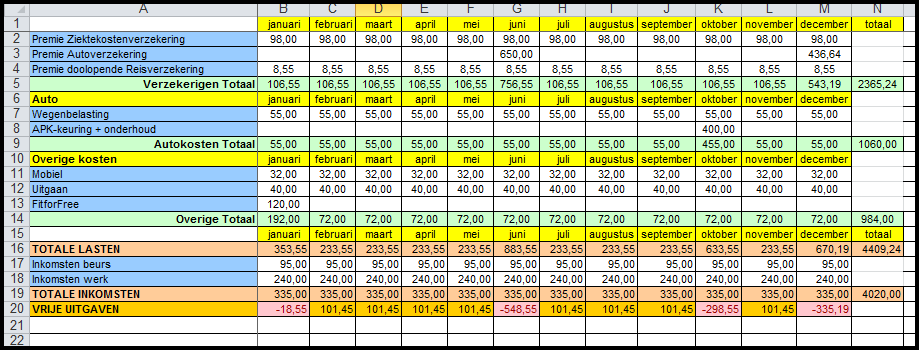 